Dear friends and family,{Explain how you got involved with NPH USA}. Currently I am volunteering to help with NPH USA’s 2019 Annual Campaign and would like to take this opportunity to tell you about them and their work.Founded 65 years ago, Nuestros Pequeños Hermanos (NPH, Spanish for “Our Little Brothers and Sisters”) strives to create a loving and safe family environment for vulnerable children living in extreme conditions. NPH USA supports this important work by providing financial resources for homes, education, and healthcare programs that serve thousands of children and families in Bolivia, the Dominican Republic, El Salvador, Guatemala, Haiti, Honduras, Mexico, Nicaragua and Peru.Over half the children in the developing world are severely deprived of basic necessities, including proper nutrition, adequate shelter, safe water and quality health care. These children are often malnourished – not eating enough food and/or consuming a vitamin-and mineral-poor diet – which can make them less likely to grow, learn, advance developmentally or succeed in school.Many of NPH’s children suffered from illness and malnutrition before joining our family. Improving their health and keeping them healthy is a priority. Each day they receive three plentiful and balanced meals and up to two snacks.Help us celebrate 65 years of transforming lives! Make an investment to provide a nutritional daily diet for thousands of children so they may grow to their full potential, shaping better futures for themselves, their families and their communities. The goal for the 2019 Annual Campaign is to raise $165,000 to feed the ENTIRE NPH family for 65 days. Please consider making a gift of {enter amount} or any amount you choose. There are multiple ways to give:If you want to learn more about NPH USA, please visit www.nphusa.org or just ask me!Thank you for your support!
{Your name}Donations to NPH USA, Federal Tax ID# 65-1229309, are tax deductible to the extent provided by law. All donated funds are diligently appropriated and an audited financial statement is available upon request. To read our Charitable Solicitation Disclosure Statements, visit nphusa.org/disclosure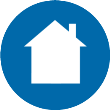 Make an investment in NPH’s work with a ONE-Time Gift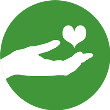 Provide an ONGOING INVESTMENT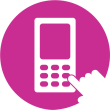 Give by text:Text the message“nph65” to 71777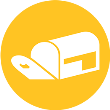 Print this form and mail to:NPH USA
134 North LaSalle Street, Suite 500
Chicago, IL 60602-1036